                    КАРАР                                                                                  РЕШЕНИЕ          03 ноябрь 2023 й.                                 № 15                              03 ноября 2023 г.Об утверждении решения Постоянной комиссии по развитию предпринимательства, земельным вопросам, благоустройству и экологии Совета сельского поселения Тавлыкаевский сельсовет муниципального района Баймакский район Республики Башкортостан об избрании председателя Постоянной комиссииВ соответствии со статьей 15 Регламента Совета сельского поселения Тавлыкаевкий сельсовет муниципального района Баймакский район Республики Башкортостан Совет сельского поселения Тавлыкаевский сельсовет муниципального района Баймакский район Республики Башкортостан решил:утвердить решение Постоянной комиссии по развитию предпринимательства, земельным вопросам, благоустройству и экологии Совета сельского поселения Тавлыкаевский сельсовет муниципального района Баймакский район Республики Башкортостан об избрании на должность председателя Постоянной комиссии Шайхисламова Юлдаша Булатовича – депутата от избирательного округа № 1.Главасельского поселения Тавлыкаевский сельсовет муниципального района Баймакский районРеспублики Башкортостан                                                   Уразбаев К.Р.БАШКОРТОСТАН РЕСПУБЛИКАhЫБАЙМАК РАЙОНЫМУНИЦИПАЛЬ РАЙОНЫНЫНТАУЛЫКАЙ АУЫЛ СОВЕТЫАУЫЛ БИЛӘМӘhЕ СОВЕТЫ453678, Башкортостан Республикаhы,Баймак районы, Таулыкай ауылы , Заки  Валиди  урамы, 17     тел - 4-77-43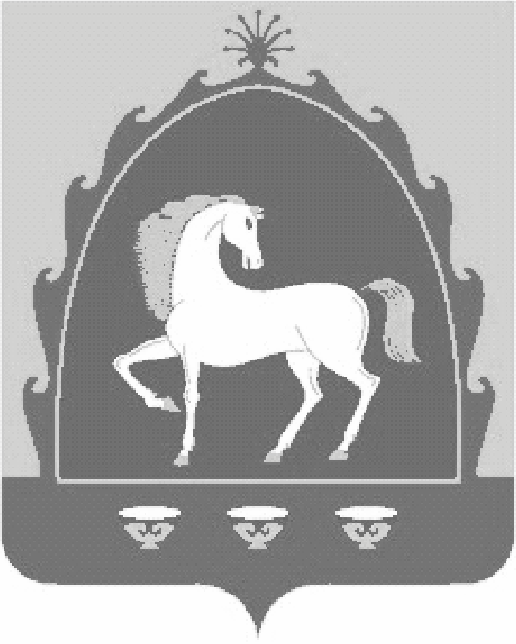 СОВЕТ СЕЛЬСКОГО ПОСЕЛЕНИЯ ТАВЛЫКАЕВСКИЙ СЕЛЬСОВЕТ МУНИЦИПАЛЬНОГО РАЙОНА БАЙМАКСКИЙ РАЙОН РЕСПУБЛИКИ БАШКОРТОСТАН 453678, Республика Башкортостан,Баймакский район, с.Тавлыкаево,улица Заки Валиди , 17тел - 4-77-43